Ocenění sportovci:V kategorii jednotlivci mládež:Matouš Budig, TJ Nové Město na Moravě  z.s.- atletikaSára Strnadová, Ski klub Velké Meziříčí - snowboardcrossMatěj Danko, BK Žďár nad Sázavou, z.s. - basketbalPetra Suchá, TJ Žďár nad Sázavou z.s. - moderní gymnastikaJakub Strýček, Tělocvičná jednota Sokol Nové Veselí - házenáKolektiv mládež:Mladší žáci U 14, BK Žďár nad Sázavou z.s.- basketbalDorost, Tělocvičná jednota Sokol Nové Veselí - házenáJednotlivci dospělí:Radek Coufal, HSC Velké Meziříčí, z.s. – atletikaAdam Ptáčník, Tělocvičná jednota Sokol Nové Veselí – házenáJednotlivci dospělí:Muži, Tělocvičná jednota Sokol Nové Veselí – házená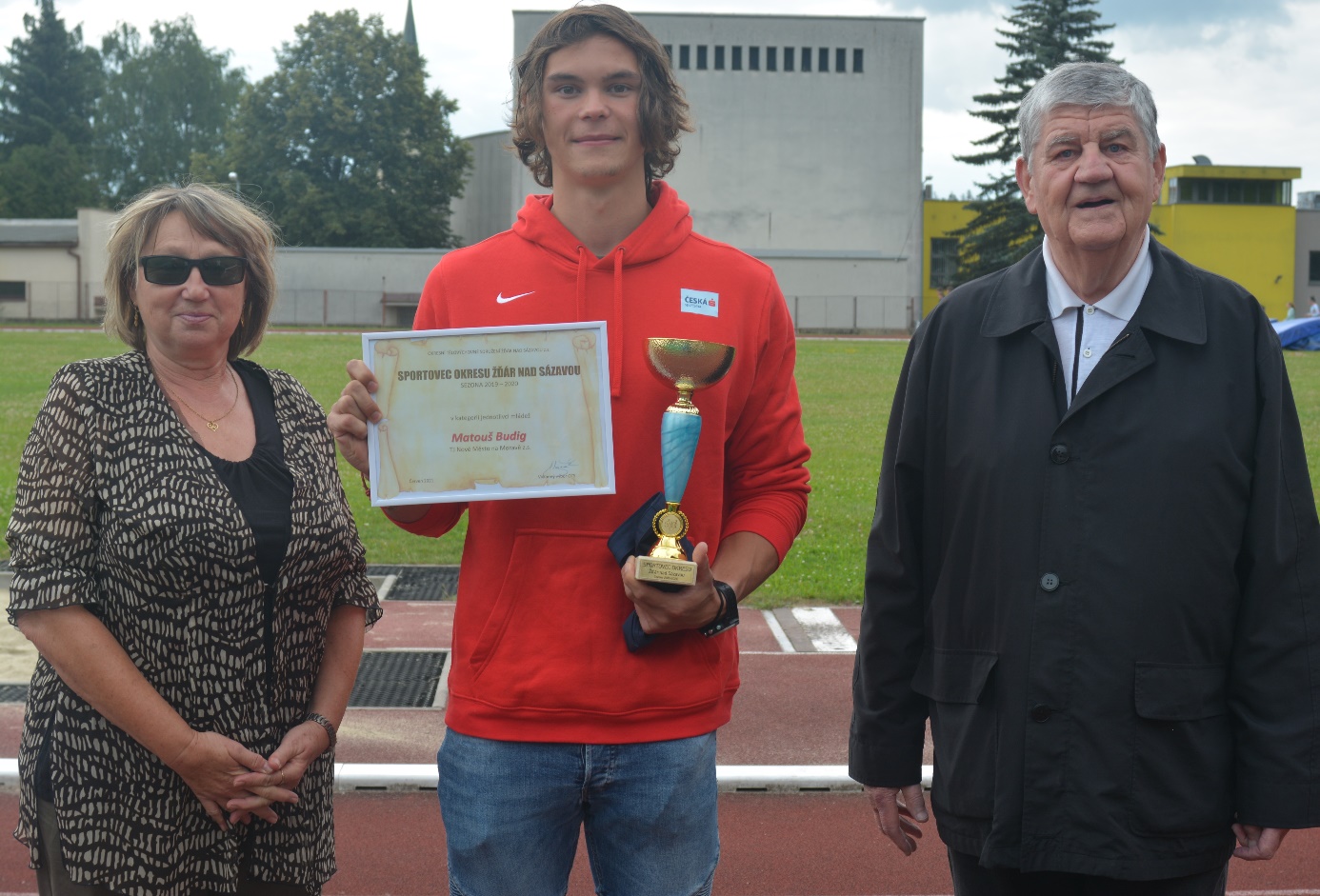 